CAMBRIDGE HOUSE GRAMMAR SCHOOL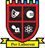 SMOKING POLICY 1EMPLOYING AUTHORITY POLICY STATEMENTThe Employing Authority is committed to the active promotion and ultimate achievement of the goal of a smoke free working environment for all its employees consistent with the objective of health protection and promotion within an educational setting.  The use of electronic cigarettes was not covered in the legislation as they did not exist at that time.  However, this policy affords e-cigarettes the same restrictions as tobacco, for the following reasons:the safety of e-cigarettes has not been scientifically demonstrated as the chemicals used have not been fully disclosed and there is no adequate data on their emissions there is a lack of peer-reviewed evidence on their value in helping smokers cut down or stopconcerns that e-cigarettes might reinforce the smoking habit as they are designed to closely mimic smoking actionshttp://bma.org.uk/search?query=e%20cigarettesThe policy has been developed in consultation with the recognised Teachers’ Unions.2SMOKING POLICY OBJECTIVESSMOKING POLICY OBJECTIVES2.1To protect non-smokers from the adverse health effects of environmental tobacco smoke in the workplace.  Protection also applies to the use of e-cigarettes for reasons outlined in paragraph 1 above.2.2To demonstrate the school’s commitment to promoting the health of pupils and staff.3SCHOOL SMOKING POLICYSCHOOL SMOKING POLICY3.1Cambridge House Grammar School is a non-smoking environment.3.2All staff – teaching, peripatetic, support and nonteaching as well as visitors and pupils may not smoke while on school premises.  The prohibition of tobacco or e-cigarette smoking will apply during related school activities undertaken outside school premises, e.g. Educational Visits.The introduction of the Policy will provide a lead in period to enable staff to adjust to the new arrangements.3.3Failure to comply with the provisions of this policy will be dealt with through the Disciplinary Procedures. 4POLICY IMPLEMENTATIONPOLICY IMPLEMENTATION4.1Members of staff will be given a copy of the Policy which will become part of their contract of employment.4.2Parents will be informed of the Policy.4.3Members of staff will inform school visitors of the Policy.4.4Signs and notices shall be posted in prominent positions throughout the school premises.5PUPILSThe present rules forbidding tobacco smoking while on school premises or while engaged in school related activities outside the school will remain unchanged and the use of e-cigarettes is also forbidden.6SCHOOL PREMISES UTILISED OUTSIDE NORMAL SCHOOL HOURSWhen school premises are used for purposes other than school related activities the school smoking policy that includes a restriction on the use of e-cigarettes will remain in operation.7MONITORING AND REVIEWMONITORING AND REVIEW7.1The school smoking policy will be monitored at least once per year by the Senior Management Team of the school in consultation with staff and a report made to the Board of Governors.  The Policy will be reviewed and, if appropriate, revised. 7.2Additional information is available from the Employing Authority’s Health and Safety Officer.Signed: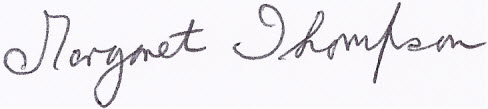 Chair of Board of GovernorsSigned: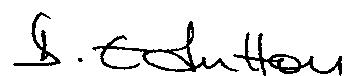 PrincipalDate2 December 2014